.Cross, 1/4, 1/4, Cross Rock, Recover, Point, Step Back, Point, Sailor 1/4 TurnPivot 1/2, 1/2 Turning Triple, 1/2 Turn, 1/4 Side Rock CrossDip, Coaster, Pivot 1/2, 1/4 Side TripleCross Rock, Recover, Scissors, 1/4, 1/4, “Scissors”Options: 	2nd set of 8 without turns, Instead of the 1/2 turning triple and the touch behind 1/2 turn, Triple forward L, R, L and then do a right toe strutENDING: You’ll be facing the back wall at the end of the dance with your right across the left - UNWIND 1/2 to face the front wall.Tijuana Cha (Down in Mexico)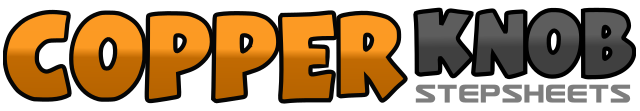 .......Count:32Wall:4Level:Improver.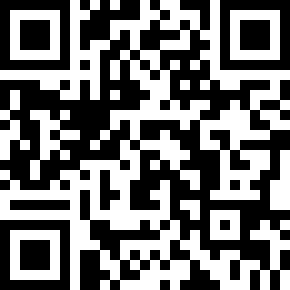 Choreographer:Gail Smith (USA) - December 2010Gail Smith (USA) - December 2010Gail Smith (USA) - December 2010Gail Smith (USA) - December 2010Gail Smith (USA) - December 2010.Music:Down In Mexico - Jerrod NiemannDown In Mexico - Jerrod NiemannDown In Mexico - Jerrod NiemannDown In Mexico - Jerrod NiemannDown In Mexico - Jerrod Niemann........1–3Step right across left, turn 1/4 left & step left forward, turn 1 / 4 and step right to side (6:00)4&5On ball of left foot - cross rock BEHIND right, recover to right, touch left toes out to side6&7Step left back, touch right toes out to side8&1Bring right foot around and step behind left, step left to side, step right slightly forward (9:00)2–3Step left forward, pivot 1/2 turn over right shoulder4&5Triple L, R, L while turning 1/2 over right shoulder6–7Touch right toe back, Keeping feet in place – turn 1/2 over right shoulder (weight on R) (3:00)8&11/4 turn right and rock left out to side, recover right, step left across right (6:00)2–3Keeping feet in place – Bend knees & rock slightly forward, straighten up & recover to right4&5Step left back, step right together, step left forward6–7Step right forward, pivot 1/2 over left shoulder8&11/4 turn over left shoulder and side triple R, L, R (9:00)2–3On ball of left foot - cross rock BEHIND right, recover to right4&5Step left out to side, step right next to left, step left across right6–7Turning 1/4 over left shoulder – step right back, 1/4 turn and step right out to side (3:00)8&Step right out to side, step left next to right1Complete The Scissors Step – Step Right Across Left To Start The Dance Over